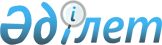 Барлық кандидаттар үшін үгіттік баспа материалдарын орналастыру үшін орындарды белгілеу туралыҚарағанды облысы Приозерск қаласының әкімдігінің 2024 жылғы 29 ақпандағы № 10/39 қаулысы. Қарағанды облысының Әділет департаментінде 2024 жылғы 6 наурызда № 6566-09 болып тіркелді
      "Қазақстан Республикасындағы сайлау туралы" Қазақстан Республикасының Конституциялық Заңына сәйкес, Приозерск қаласының әкімдігі ҚАУЛЫ ЕТЕДІ:
      1. Приозерск қаласының сайлау комиссиясымен бірлесіп барлық кандидаттар үшін үгіттік баспа материалдарын орналастыру үшін орындары осы қаулының қосымшасына сәйкес белгіленсін.
      2. Қарағанды облысы Приозерск қаласы әкімдігінің 2016 жылғы 21 қаңтардағы № 2/1 "Приозерск қаласының аумағында Қазақстан Республикасы Президенттігіне, Қазақстан Республикасы Парламент Мәжілісіне партиялық тізімдер бойынша, облыстық және қалалық мәслихат депутаттарына үміткерлерінің сайлаушылармен кездесу өткізу үшін үй-жайларды және үгіттік баспа материалдарын орналастыру үшін орындарды анықтау туралы" (Нормативтік құқықтық актілерді мемлекеттік тіркеу тізілімінде № 3648 болып тіркелген) қаулысының күші жойылды деп танылсын.
      3. Осы қаулы оның алғашқы ресми жариялаған күнінен кейін күнтізбелік он күн өткен соң қолданысқа енгізіледі.
      "КЕЛІСІЛДІ":
      Приозерск қалалық 
      сайлау комиссиясы Барлық кандидаттар үшін үгіттік баспа материалдарын орналастыруға арналған орындар
					© 2012. Қазақстан Республикасы Әділет министрлігінің «Қазақстан Республикасының Заңнама және құқықтық ақпарат институты» ШЖҚ РМК
				
      Приозерск қаласының әкімі

М. Ахметов
Приозерск қаласының әкімдігінің
2024 жылғы 29 ақпандағы
№ 10/39
қаулысына қосымша
№
Елді мекен атауы
Үгіттік баспа материалдарын орналастыруға арналған орындар
1
Приозерск қаласы
Көкжиек көшесіндегі "Березка" дүкеніне қарама-қарсы ақпараттық тақта
2
Приозерск қаласы
Балқаш және Кисунько көшелерінің қиылысындағы ақпараттық тақта
3
Приозерск қаласы
Кисунько көшесіндегі "Грей" дүкені ғимаратының алдындағы ақпараттық тақта
4
Приозерск қаласы
Пушкин көшесіндегі "777" дүкеніне қарама-қарсы ақпараттық тақта
5
Приозерск қаласы
Б. Момышұлы көшесі, № 12/1 үйдің артқы жағындағы ақпараттық тақта